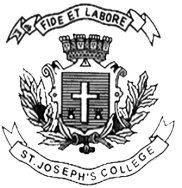 ST. JOSEPH’S COLLEGE (AUTONOMOUS), BENGALURU-27B.A. INDUSTRIAL RELATIONS- VI SEMESTER                                          SEMESTER EXAMINATION: APRIL 2017IR 6112 - Public Relations Time-3 hours                                                                             Max Marks-100This paper contains TWO printed pages and Three Parts                            SECTION-AAnswer any TEN questions. (10x2=20 marks)Define Public Relations.What is the meaning of Communication?What is the meaning of Corporate Public Relations?What is Information Technology?What is Propaganda?Name any two leading English Newspapers of India.Name any two designations conferred on Public Relations Personnel.Give two fundamentals of good written communication.Name any two popular social networking sites.Name any two Indian leaders with excellent Public Relations skills.What is Agenda in connection with a meeting?Expand www and http.                                                       SECTION-B                                Answer any SEVEN questions. (7x5=35 marks) Bring out the distinction between Public Relations and other terms.Give details of importance of advertisements in Corporate Public Relations.What are the essentials of good speech making?Give your views on Social Networking Sites.What is the importance of Radio and Television in Public Relations?Write notes on Corporate Publics.IR-6112-A-17What is the Nature and Scope of Public Relations?Bring out the importance of Public Relations in Government.Write notes on Group Communication.How do Documentaries and Feature Films play a role in Public Relations?                                                          SECTION-C                                   Answer any THREE questions. (3x15=45 marks) Write an essay on Information Technology in Public Relations.Write an essay on the History and Growth of Public Relations with special reference to India.Write an essay on Press Relations with reference to Public Relations.Write an essay on Public Relations Departments.Explain Print Media as an important tool of Public Relations.